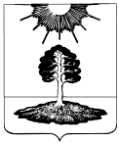 ДУМА закрытого административно-территориальногообразования Солнечный Тверской областиШЕСТОЙ СОЗЫВРЕШЕНИЕО ВНЕСЕНИИ ИЗМЕНЕНИЙ В БЮДЖЕТ ЗАТО СОЛНЕЧНЫЙ ТВЕРСКОЙ ОБЛАСТИ НА 2023 ГОД И ПЛАНОВЫЙ ПЕРИОД 2024 И 2025 ГОДОВВ соответствии с Уставом ЗАТО Солнечный, Бюджетным кодексом Российской Федерации, Законом Тверской области «Об областном бюджете Тверской области на 2023 год и плановый период 2024 и 2025 годов» Дума ЗАТО СолнечныйРЕШИЛА:Статья 1. Внести в Решение Думы ЗАТО Солнечный от 21.12.2022г. № 88-6 «О бюджете ЗАТО Солнечный на 2023 год и плановый период 2024 и 2025 годов» следующие изменения:В статье 1:а) пункт 1 изложить в следующей редакции:«1) общий объем доходов бюджета в сумме 144 402 846,00 руб.;2) общий объем расходов бюджета в сумме 161 163 389,00 руб.;3) дефицит бюджета в сумме 16 760 543,0 руб.»;б) подпункт 3 пункта 2 изложить в следующей редакции «дефицит (профицит) в 2024-2025 годах равным нулю»;в) в пункте 3 слова «в 2023 году в сумме 120 776 200.00 руб.» заменить словами «в 2023 году в сумме 121 985 760.00 руб.».Приложение 1 «Источники финансирования дефицита бюджета ЗАТО Солнечный на 2023 год и плановый период 2024 и 2025 годов» изложить в новой редакции согласно приложению 1 к настоящему решению.Приложение 2 «Прогнозируемые доходы местного бюджета по группам, подгруппам, статьям, подстатьям и элементам доходов классификации доходов бюджетов Российской Федерации на 2023 год и плановый период 2024 и 2025 годов» изложить в новой редакции согласно приложению 2 к настоящему решению.Приложение 3 «Распределение бюджетных ассигнований местного бюджета по разделам и подразделам классификации расходов бюджетов на 2023 год и плановый период 2024 и 2025 годов» изложить в новой редакции согласно приложению 3 к настоящему решению.Приложение 4 «Распределение бюджетных ассигнований местного бюджета по разделам, подразделам, целевым статьям (муниципальным программам и непрограммным направлениям деятельности), группам видов расходов классификации расходов бюджетов на 2023 год и плановый период 2024 и 2025 годов» изложить в новой редакции согласно приложению 4 к настоящему решению.Приложение 5 «Ведомственная структура расходов местного бюджета по главным распорядителям бюджетных средств, разделам, подразделам, целевым статьям (муниципальным программам и непрограммным направлениям деятельности), группам видов расходов классификации расходов бюджетов на 2023 год и плановый период 2024 и 2025 годов» изложить в новой редакции согласно приложению 5 к настоящему решению.Приложение 6 «Распределение бюджетных ассигнований по целевым статьям (муниципальным программам Тверской области и непрограммным направлениям деятельности), группам (группам и подгруппам) видов расходов классификации расходов бюджетов на 2023 год и плановый период 2024 и 2025 годов» изложить в новой редакции согласно приложению 6 к настоящему решению.Статью 5 изложить в следующей редакции:«Утвердить общий объем бюджетных ассигнований, направляемых на исполнение публичных нормативных обязательств на 2023 год в сумме 2 779 620,0 руб., на 2024 год в сумме 671 840,0 руб., на 2025 год в сумме 671 840,0 руб. согласно приложению 7 к настоящему Решению.»В статье 6 слова «на 2023 год в сумме 13 429 355,0 руб.» заменить словами «на 2023 год в сумме 13 060 555,0 руб.».В статье 7:а) в пункте 1 слова «2023 году в сумме 2 802 700,0 руб.» заменить словами «2023 году в сумме 2 623 000,0 руб.»;б) в пункте 2 слова «в 2023 году в сумме 2 665 400,0 руб.» заменить словами «в 2023 году в сумме 2 486 600,0 руб.»;в) в пункте 3 слова «в 2023 году в сумме 149 200,0 руб.» заменить словами «в 2023 году в сумме 138 900,0 руб.»;г) в пункте 8 слова «в 2023 году в сумме 2 245 700,0 руб., в 2024 году в сумме 2 245 700,0 руб., в 2025 году в сумме 2 245 700,0 руб.» заменить словами «в 2023 году в сумме 2 245 800,0 руб., в 2024 году в сумме 2 245 800,0 руб., в 2025 году в сумме 2 245 800,0 руб.»;д) дополнить следующими пунктами:«20. на обеспечение жилыми помещениями малоимущих многодетных семей, нуждающихся в жилых помещениях в 2023 году в сумме 1 552 160,0 руб.;21. на реализацию образовательных проектов в рамках поддержки школьных инициатив Тверской области в 2023 году в сумме 26 100,0 руб.».Статья 2. Настоящее решение вступает в силу со дня принятия и распространяется на правоотношения, возникшие с 01.01.2023 года.Статья 3. Контроль за выполнением данного Решения возложить на постоянную комиссию Думы по вопросам бюджета и налогов.ЗАТО Солнечный№Глава ЗАТО СолнечныйВ.А. ПетровПредседатель Думы ЗАТО СолнечныйЕ.А. Гаголина